How To Change Notifications on ShowbieClick on the icon to the left of your name 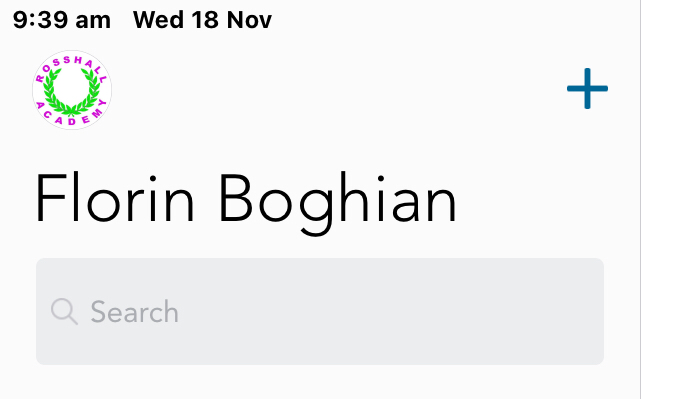 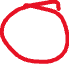 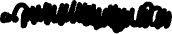 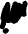 Click on Notification Preferences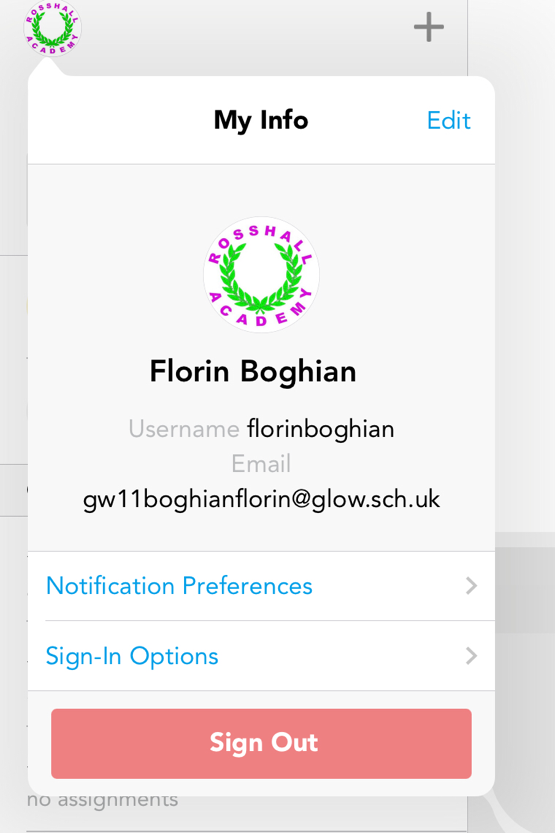 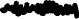 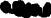 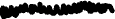 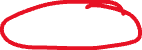 Select which notifications you want to change 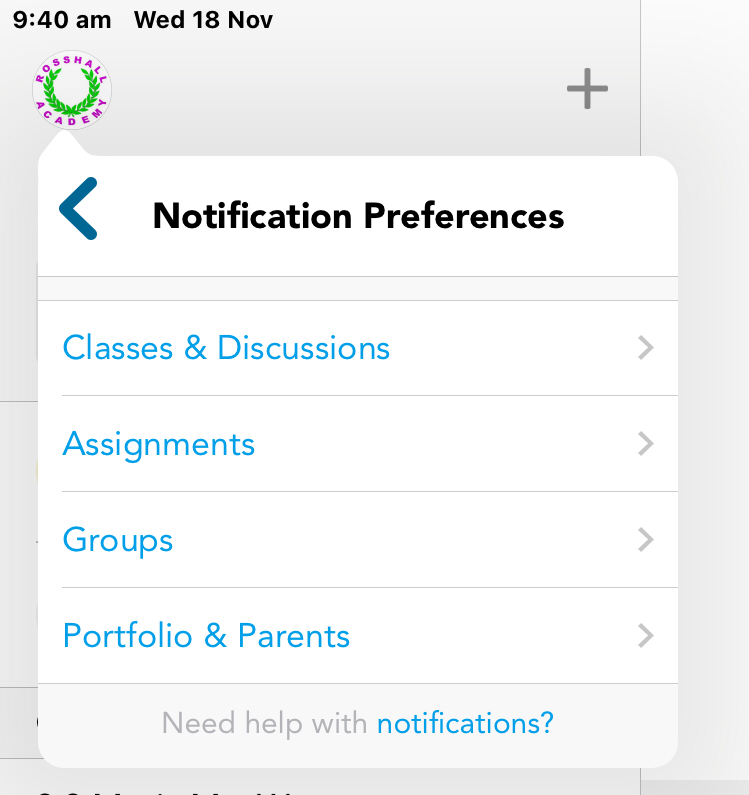 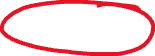 Use the icons to decide when/how you will get these notifications. 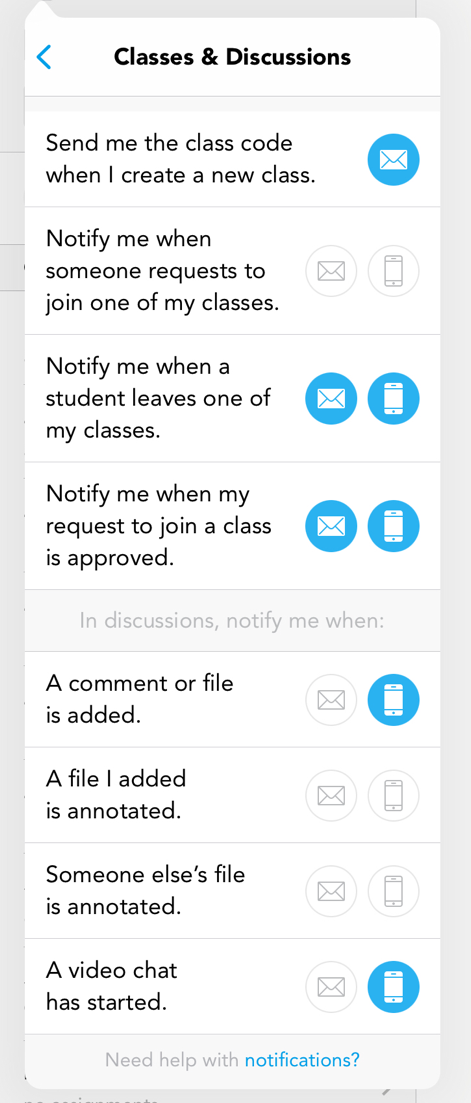 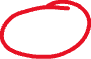 